Številka: 324-01-0005/2015		Zaporedna številka javnega naročila: JNMV-0452/2015-POGDatum: 20. 5. 2015RAZPISNA DOKUMENTACIJAZA ODDAJO JAVNEGA NAROČILA Predmet javnega naročila:NAKUP IGRAL ZA VODNO ZABAVIŠČNI PARKMestna občina VelenježupanBojan KONTIČI. POGLAVJEPOVABILO K ODDAJI PONUDBENa podlagi 30a. člena Zakona o javnem naročanju (Uradni list RS, št. 12/2013 UPB5, 19/2014, 32/2014-ZPDZC-1 in 90/2014-ZDU-1l; v nadaljevanju ZJN-2) Mestna občina Velenje vabi ponudnike, da oddajo svojo pisno ponudbo za oddajo javnega naročila po postopku oddaje naročila male vrednosti za NAKUP IGRAL ZA VODNO ZABAVIŠČNI PARK.Ponudbe morajo biti v celoti pripravljene v skladu z razpisno dokumentacijo ter izpolnjevati vse pogoje za udeležbo pri tem javnem razpisu.PODATKI O NAROČNIKUMESTNA OBČINA VELENJETitov trg 13320    VelenjeZakoniti zastopnik naročnika za izvedbo javnega naročila je župan Bojan Kontič.ROK ZA ODDAJO PONUDBEPonudba se šteje za pravočasno, če je predložena naročniku do 3. 6. 2015, najkasneje do 10.  ure v glavni pisarni Mestne občine Velenje, Titov trg 1, 3320 Velenje, (kletna etaža, pisarna št. 10). Vse nepravočasno predložene ponudbe bo naročnik izločil iz postopka odpiranja ponudb in jih neodprte vrnil ponudnikom kot prepozne.ODPIRANJE PONUDBJavno odpiranje ponudb bo 3. 6. 2015 ob 11. uri v prostorih  Mestne občine Velenje, Titov trg 1, Velenje,  v sejni sobi št. 305/III (III. nadstropje).Predstavniki ponudnikov se izkažejo naročniku s pisnim pooblastilom za zastopanje ponudnika. Pooblastila ne potrebujejo predstavniki ponudnikov, ki so registrirani za zastopanje. Nepooblaščeni predstavniki ponudnikov ne morejo opravljati dejanj, ki pomenijo zastopanje ponudnika.II. POGLAVJENAVODILA PONUDNIKOM ZA IZDELAVO PONUDBPREDMET JAVNEGA NAROČILAPredmet javnega naročila je dobava in postavitev vodnih igral na Velenjskem jezeru.Specifikacija naročila je v prilogi razpisne dokumentacije.VRSTA POSTOPKA:  postopek oddaje naročila male vrednostiVrsta in opis predmeta javnega naročila sta razvidna iz razpisne dokumentacije. Vsa zahtevana dela se morajo izvajati strokovno in kvalitetno, v skladu z v Republiki Sloveniji veljavnimi predpisi (zakoni, pravilniki, tehničnimi soglasji, tehničnimi navodili, priporočili in normativi). Pogodbena dela morajo ponudniki oziroma (pod)izvajalci izvajati s strokovno usposobljenimi delavci oziroma kadrom.Ponudba mora zajemati izvajanje vseh razpisanih del.Ponudbene cene izbranega najugodnejšega ponudnika so fiksne in bodo veljale nespremenjene do izpolnitve pogodbenih obveznosti.Naročnik si pridržuje pravico ob oddaji dela najugodnejšemu ponudniku obseg dela zmanjšati, pri čemer izbrani ponudnik nima pravice do kakršnihkoli zahtevkov iz naslova neoddanega dela javnega naročila. Ponudnik prav tako ne bo mogel uveljavljati naknadnih podražitev iz naslova nepopolne ali neustrezne razpisne dokumentacije za tiste dele izvedbe javnega naročila, ki v razpisni dokumentaciji niso bili ustrezno opredeljeni, pa bi jih glede na predmet javnega naročila in na celotno dokumentacijo ponudnik lahko predvidel.Naročnik si pridržuje pravico, da ne izbere nobene ponudbe, oziroma da z nobenim ponudnikom ne podpiše pogodbe in sicer brez povrnitve kakršnih koli stroškov ali škode.JAMSTVO ZA NAPAKEIzbrani izvajalec, s katerim sklene naročnik pogodbo, jamči za odpravo vseh vrst napak skladno z določili veljavnega Obligacijskega zakonika in drugimi predpisi, ki urejajo področje predmeta javnega naročila. Izvajalec v celoti odgovarja za izvedbo prejetega naročila proti naročniku ne glede na število podizvajalcev.TEHNIČNE SPECIFIKACIJESkladno z 9. odstavkom 37. člena ZJN-2 v popisih oziroma specifikacijah del in opreme, kjer je navedba elementov, kot so blagovna znamka, patent, tip ali proizvajalec, dodajamo navedbo »kot na primer«, kar pomeni, da morajo biti ponujeni elementi najmanj enakovredni elementom, navedenim v naročnikovih postavkah, glede tehničnih karakteristik in kakovosti.V nekaterih postavkah je naročnik opredelil predmete po blagovnih znamkah. Ponudnik lahko ponudi tudi drugo blagovno znamko ali drug element od zahtevanega, vendar mora pri posamezni poziciji navesti tip proizvajalca in tip ponujenega elementa ter k ponudbi priložiti ustrezno dokumentacijo (prospekt, atest, certifikat, vzorec ali podobno), iz katere bodo razvidne tehnične karakteristike in kakovost ponujenega elementa.PRAVNA PODLAGAPostopek oddaje javnega naročila se izvaja na podlagi veljavnega zakona in podzakonskih aktov, ki urejajo javno naročanje ter v skladu z veljavno zakonodajo, ki ureja področje javnih financ ter veljavno zakonodajo, ki ureja področje, ki je predmet javnega naročanja. JEZIKPonudnik mora izdelati ponudbo v slovenskem jeziku. Prav tako morajo biti v slovenskem jeziku izdelane oziroma predložene vse obvezne sestavine ponudbene dokumentacije. Ponudnik lahko uporabi v tujem jeziku že uveljavljene tehnične izraze, vendar le v tehničnem delu ponudbe. Potrdila o kakovosti in certifikati so lahko predloženi tudi v tujem jeziku. Če naročnik ob pregledovanju in ocenjevanju ponudb meni, da je potrebno del ponudbe, ki ni predložen v slovenskem jeziku, prevesti v slovenski jezik, lahko od ponudnika zahteva, da le-to stori na lastne stroške ter mu za to določi ustrezen rok. Za presojo spornih vprašanj se vedno uporablja ponudba v slovenskem jeziku in del ponudbe v overjenem prevodu v slovenski jezik.SESTAVNI DELI PONUDBENE DOKUMENTACIJE (POGOJI ZA UDELEŽBO)Ponudnik mora izpolnjevati vse v tej točki navedene pogoje. Za dokazovanje izpolnjevanja pogojev mora ponudnik priložiti dokazila, kot so navedena pri vsakem navedenem pogoju. Če v teh navodilih za posamezne dokumente ni drugače določeno, zadošča predložitev fotokopij dokumentov. V primeru, da bo naročnik naknadno zahteval originalno dokazilo, ga mora ponudnik prinesti na vpogled. Dokumenti morajo odražati aktualno in resnično stanje. Če obstaja naročnikova zahteva po najvišji dovoljeni starosti dokumentov, ki jih ponudnik prilaga kot dokazila, je to navedeno v oklepaju ob vsakem posameznem dokazilu.Obrazci izjav ponudnika so del razpisne dokumentacije. Izjave so lahko predložene na teh obrazcih ali na ponudnikovih, ki pa vsebinsko bistveno ne smejo odstopati od priloženih obrazcev. Vse izjave in obrazci morajo biti izpolnjeni, podpisani in žigosani s strani ponudnika (zakonitega zastopnika ali pooblaščene osebe s priloženim pooblastilom).Naročnik bo priznal sposobnost ponudnikom na osnovi izpolnjevanja naslednjih pogojev:Izpolnjen obrazec Ponudbe (3. poglavje razpisne dokumentacije)Poklicna sposobnost (4. poglavje razpisne dokumentacije - priloga št. 1)  Izpolnjen obrazec Prijava: Podatki o ponudniku, Registracija in dejavnostPOGOJ: Ponudnik je pri pristojnem sodišču ali drugem organu registriran za dejavnost, ki je predmet naročila, v skladu s 43. členom ZJN-2. Osnovna sposobnost (priloga št. 2)Pisna izjava ponudnika, dana pod kazensko in materialno odgovornostjo, da ponudnik ni bil pravnomočno obsojen za kazniva dejanja iz 1. odstavka 42. člena ZJN-2 (za ponudnika).Pisna izjava zakonitega zastopnika ponudnika (fizične osebe), dana pod kazensko in materialno odgovornostjo, da zakoniti zastopnik ni bil pravnomočno obsojen za kazniva dejanja iz 1. odstavka 42. člena ZJN-2 (za vsakega posameznega zakonitega zastopnika).Pooblastila za pridobitev podatkov iz kazenske evidence za ponudnika in za vse zakonite zastopnike.Pisna izjava ponudnika, dana pod kazensko in materialno odgovornostjo, da ponudnik ni v postopku prisilne poravnave, v stečajnem postopku ali v postopku likvidacije.Pisna izjava ponudnika, dana pod kazensko in materialno odgovornostjo, da ponudnik na dan, ko poteče rok za oddajo ponudb, ni izločen iz postopkov oddaje javnih naročil zaradi uvrstitve v evidenco ponudnikov z negativnimi referencami iz 77. a člena ZJN-2.Pisna izjava ponudnika, dana pod kazensko in materialno odgovornostjo, da ima ponudnik na dan, ko je bila oddana ponudba plačane vse obveznosti v zvezi s plačili prispevkov za socialno varnost in v zvezi s plačili davkov v vrednosti 50 evrov ali več, v skladu z zakonskimi določbami države, kjer ima sedež, ali določbami države naročnika.POGOJI:Ponudnik in njegovi zakoniti zastopniki niso bili pravnomočno obsojeni za kazniva dejanja iz prvega odstavka 42. člena ZJN-2.Ponudnik ni v postopku prisilne poravnave, v stečajnem postopku ali v postopku likvidacije. Ta pogoj mora izpolnjevati tudi morebitni podizvajalec.Ponudnik na dan, ko poteče rok za oddajo ponudb, ni izločen iz postopkov oddaje javnih naročil zaradi uvrstitve v evidenco ponudnikov z negativnimi referencami iz 77. a člena ZJN-2.Ponudnik mora imeti na dan, ko je bila oddana ponudba, plačane vse zapadle obveznosti v zvezi s plačili prispevkov za socialno varnost in v zvezi s plačili davkov v vrednosti 50 evrov ali več, v skladu z zakonskimi določbami države, kjer ima sedež, ali določbami države naročnika. Ta pogoj mora izpolnjevati tudi morebitni podizvajalec.Način dokazovanja izpolnjevanja pogoja: Ponudnik predloži potrdilo pristojnega organa oziroma v ponudbi namesto dokazila navede, v kateri evidenci in pri katerem državnem organu, organu lokalne skupnosti ali nosilcu javnega pooblastila lahko naročnik ta podatek iz uradnih evidenc pridobi sam. V tem primeru mora ponudnik predložiti soglasje (obrazec št. 4), na podlagi katerega bo naročnik v skladu z določilom 6. odstavka 41. člena ZJN-2 podatke pridobil sam.Opomba: Ponudniki, ki nimajo sedeža v Republiki Sloveniji, morajo predložiti ustrezna potrdila o izpolnjevanju pogojev osnovne sposobnosti. Če država, v kateri ima ponudnik svoj sedež, ne izdaja takšnih dokumentov, lahko ponudnik namesto potrdila predloži zapriseženo izjavo prič ali zapriseženo izjavo zakonitega zastopnika ponudnika. Ekonomsko - finančna sposobnost (priloga št. 3)Podatki o finančnem stanju podjetja (ne smejo biti starejši od enega meseca pred rokom za oddajo ponudb): pravna oseba - gospodarska družba predloži obrazec BON 2  samostojni podjetnik – posameznik predloži BON – 1/SP.POGOJ: Podatki o finančni disciplini ne smejo izkazovati, da je imel ponudnik v zadnjih 30 dneh pred izdajo potrdila (BON 2, oz. BON – 1/SP) dospele neporavnane obveznosti.Ponudniki, ki nimajo sedeža v Republiki Sloveniji, morajo predložiti potrdilo o boniteti poslovanja, ki ne sme izkazovati, da je imel ponudnik v zadnjih 30 dneh pred izdajo potrdila dospele neporavnane obveznosti.Tehnična in kadrovska sposobnost (priloga št. 4)1. Rok izvedbePOGOJ: Dela morajo biti končana v roku šest tednov od dneva sklenitve pogodbe.2. ReferencePonudnik mora izpolniti, podpisati in žigosati obrazec – referenčna lista ponudnika: V referenčni listi ponudnik navede seznam izvedenih istovrstnih naročil v zadnjih treh letih.Referenčno potrdilo reference (lahko je fotokopija), izdano s strani naročnika, ki potrjuje ponudnikovo kvaliteto in pravočasno izpolnitev pogodbenih obveznosti.POGOJ: Ponudnik mora izkazati, da je v zadnjih treh letih dobavil najmanj 1 sestav vodnih igral, v vrednosti najmanj 20.000,00 EUR (z DDV).3. Standardi kakovosti  Ponudnik mora imeti pridobljena veljavna certifikata: TUV- test za varnost in kvaliteto izdelkov (na vsakem elementu igrala mora biti slikovno opozorilo, na kaj mora biti uporabnik pazljiv pri uporabi) in EN15649, Evropski standardiziran predpis napihljivih izdelkov za prosti čas. Vsi napihljivi izdelki večji od 120 cm morajo biti v skladu z EN 15649. Ponudnik lahko predloži kot dokazilo fotokopijo.POGOJ: Ponudnik mora razpolagati z veljavnima certifikatoma EN15649 in TUV. 4. Garancijski roki  Ponudnik mora izpolniti, podpisati in žigosati obrazec – izjava ponudnika o garancijskih rokih za kvaliteto vodnih igral.POGOJ: Ponudnik mora dati garancijo za trdnost strukture in materialov, iz katerih so vodna igrala izdelana, ter proizvodne napake najmanj 2 leti.Ostali dokumenti, ki jih izdajajo uradne institucijeČe država, v kateri ima ponudnik svoj sedež, ne izdaja takšnih dokumentov, kot jih zahteva  naročnik,  mora  ponudnik  ravnati  v  skladu z 6. odstavkom  42. člena ZJN-2. Podizvajalci (priloga št. 5)V primeru, da ponudnik ne nastopa s podizvajalci, mora predložiti izpolnjeno izjavo, da ne nastopa s podizvajalci.Ponudba s podizvajalci je ponudba, kjer poleg ponudnika kot glavnega izvajalca nastopajo še drugi izvajalci (podizvajalci). Po 6. odst. 71. člena ZJN-2 se za podizvajalca ne šteje gospodarski subjekt, ki glede na razmerje s ponudnikom izpolnjuje kriterije za povezano družbo po zakonu, ki ureja gospodarske družbe. V tem primeru se za potrebe neposrednih plačil za podizvajalca šteje subjekt, ki je pravna ali fizična oseba in za osebo, ki je povezana s ponudnikom, dejansko dobavlja blago ali izvaja storitev oz. gradnjo, ki je neposredno povezana s predmetom javnega naročila. Skladno z 9. odst. 71. člena ZJN-2 mora ponudnik, ki izvaja javno naročilo z enim ali več podizvajalci, imeti ob sklenitvi pogodbe z naročnikom ali med njenim izvajanjem, sklenjene pogodbe s podizvajalci. Podizvajalec mora naročniku posredovati kopijo pogodbe, ki jo je sklenil s svojim naročnikom (ponudnikom), v petih dneh od sklenitve te pogodbe. Naročnik mora nemudoma po prejemu kopije pogodbe preveriti, ali ima ponudnikovo pooblastilo iz prve alinee 7. odst. 71. člena ZJN-2 in podizvajalčevo soglasje iz druge alinee 7. odst. 71. člena ZJN-2. Če pooblastila ali soglasja nima, mora ponudnika ali podizvajalca nemudoma pozvati, da mu ta dokument predloži v roku petih dni od prejema poziva. Če ponudnik ali podizvajalec pooblastila ali soglasja naročniku ne predloži v tem roku, mora naročnik Državni revizijski komisiji predlagati, da uvede postopek o prekršku iz 1. točke 1. odst. 109a. člena ali prvega odstavka 109b. člena ZJN-2. Ponudnik mora v ponudbi navesti s katerimi podizvajalci bo sodeloval pri izvedbi naročila, katera dela, v kolikšnem delu in vrednosti bo izvedbo naročila oddal posameznemu podizvajalcu.  Ponudnik je v razmerju do naročnika v celoti odgovoren za izvedbo prejetega naročila, ne glede na število podizvajalcev. Pri izvedbi storitve lahko sodelujejo samo podizvajalci, ki jih je ponudnik navedel v seznamu podizvajalcev. Izbrani ponudnik mora v primeru zamenjave podizvajalca predhodno pridobiti potrditev in soglasje naročnika. V kolikor bo naročnik ugotovil, da dela izvajajo podizvajalci, ki jih izvajalec ni navedel v ponudbi, ima pravico odpovedati pogodbo.V primeru, da ponudnik nastopa s podizvajalci, mora predložiti:izpolnjen obrazec Izjava ponudnika o izvedbi javnega naročila s podizvajalcem/ci,izpolnjen obrazec Podatki o podizvajalcu,izpolnjen obrazec Izjava o izpolnjevanju pogojev osnovne sposobnosti,izpolnjen obrazec Udeležba podizvajalca,izpolnjen obrazec Izjava o odnosu do podizvajalca, izpolnjen obrazec Soglasje podizvajalca (k temu je potrebno priložiti dogovor o   skupnem sodelovanju pri izvedbi javnega naročila).Dogovor o skupnem sodelovanju pri izvedbi javnega naročila mora vsebovati:podatke o ponudniku (naziv in naslov, matična številka, davčna številka, številka transakcijskega računa z navedbo banke),podatke o podizvajalcu (naziv, polni naslov, matična številka, davčna številka in transakcijski račun z navedbo banke),predmet dogovora, vrsto del, ki jih prevzema podizvajalec, obseg teh del, vrednost del, ki jih prevzema podizvajalec, kraj in rok izvedbe teh del,soglasje podizvajalca k neposrednemu plačilu.Podatki iz 8. odstavka 71. člena ZJN-2, ki jih ponudnik navede v prejšnjem odstavku v drugi, tretji in četrti alineji so v skladu z ZJN-2 obvezna sestavina pogodbe o izvedbi javnega naročila, neposredna plačila podizvajalcem pa so v skladu z ZJN-2 obvezna.Skladno s 7. odstavkom 71. člena ZJN-2 mora ponudnik pooblastiti naročnika, da na podlagi potrjenega računa neposredno plačuje podizvajalcem. Obrazec izjave da ponudnik sprejema vse pogoje razpisne dokumentacije  (5. poglavje razpisne dokumentacije) Skupna ponudbaPonudbo lahko predloži skupina ponudnikov, ki mora predložiti izjavo, da bodo predložili pravni akt (sporazum ali pogodbo) o skupni izvedbi naročila v primeru, da bodo izbrani na javnem razpisu.Pravni akt o skupni izvedbi javnega naročila mora natančno opredeliti naloge in odgovornosti posameznih izvajalcev za izvedbo javnega naročila. Pravni akt o skupni izvedbi javnega naročila mora tudi opredeliti nosilca posla, ki skupino ponudnikov v primeru, da ji je javno naročilo dodeljeno, zastopa do naročnika. Ne glede na to pa ponudniki odgovarjajo naročniku neomejeno solidarno.Vsak partner v skupni ponudbi mora izpolnjevati pogoje za priznanje poklicne, osnovne in ekonomsko-finančne sposobnosti. Vzorec pogodbe (6. poglavje razpisne dokumentacije)Le-to mora ponudnik izpolniti in podpisati, s čimer potrjuje, da se strinja z vzorcem pogodbe.Izpolnjen obrazec predračuna (7. poglavje razpisne dokumentacije)POJASNILA IN SPREMEMBE RAZPISNE DOKUMENTACIJE Ponudniki lahko dodatna pojasnila razpisne dokumentacije zahtevajo izključno v pisni obliki, preko Portala javnih naročil, in sicer najkasneje do 27. 5. 2015 do 9. ure. V zvezi z vprašanji, ki bodo do naročnika prispela po zgoraj določenem roku, naročnik ne bo dajal pojasnil.Naročnik bo dodatna pojasnila posredoval na Portal javnih naročil in na spletno stran naročnika v zakonsko določenem roku.Naročnik opozarja ponudnike, da so odgovori na vprašanja, ki bodo postavljena na zgoraj opisani način, sestavni del razpisne dokumentacije za ta postopek.Pred pretekom roka za oddajo ponudb lahko naročnik spremeni razpisno dokumentacijo z izdajo dopolnitev. Vsaka taka dopolnitev je sestavni del razpisne dokumentacije in bo posredovana na Portal javnih naročil in spletno stran www.velenje.si. Naročnik bo po potrebi podaljšal rok za oddajo ponudb. IZDELAVA PONUDBEPonudba se bo štela za popolno, če bo ponudnik predložil naslednjo izpolnjeno, podpisano in žigosano dokumentacijo:Obrazec Ponudba (3. poglavje razpisne dokumentacije)Dokumentacija glede izpolnjevanja pogojev poklicne sposobnosti (priloga št. 1) Dokumentacije glede izpolnjevanja pogojev osnovne sposobnosti (priloga št. 2)Dokumentacija glede izpolnjevanja pogojev ekonomsko – finančne sposobnosti  (priloga št. 3)Dokumentacija glede izpolnjevanja tehnične in kadrovske sposobnosti (priloga št. 4)Dokumentacija glede podizvajalcev (priloga št. 5)Izjava o sprejemu razpisnih pogojev (5. poglavje razpisne dokumentacije)Izjava in pooblastilo za podpis ponudbe, ki jo predlaga skupina ponudnikovVzorec pogodbe (6. poglavje razpisne dokumentacije)Obrazec predračuna (7. poglavje razpisne dokumentacije)Ponudba se sestavi tako, da ponudnik vpiše zahtevane podatke v obrazce, ki so sestavni del razpisne dokumentacije oz. posameznih delov le-te. Ponudbena dokumentacija mora biti izpolnjena in natisnjena, natipkana ali napisana z neizbrisljivo pisavo.Ponudba mora biti izdelana na obrazcih iz prilog razpisne dokumentacije ali po vsebini in obliki enakih obrazcih, izdelanih s strani ponudnika. Ponudniki morajo izjave predložiti brez dodatnih pogojev. Vse priloge morajo biti izpolnjene, podpisane in žigosane s strani ponudnika (zakonitega zastopnika ali pooblaščene osebe s priloženim pooblastilom), razen prilog, ki jih izpolnijo, podpišejo in žigosajo samo tisti ponudniki, ki nastopajo s podizvajalci.Ponudba ne sme vsebovati nobenih sprememb in dodatkov, ki niso v skladu z razpisno dokumentacijo. Popravljene napake morajo biti označene s parafo osebe, ki podpiše ponudbo. Ponudnik nosi vse stroške povezane s pripravo in predložitvijo ponudbe. Naročnik ne odgovarja za škodo, ki bi kateremukoli ponudniku nastala zaradi ne sklenitve pogodbe.Zaželeno je, da so vsi dokumenti, predloženi v ponudbi, urejeni v zgoraj navedenem vrstnem redu in zvezani z vrvico v celoto in zapečateni tako, da posameznih listov oziroma prilog ni možno naknadno vložiti, odstraniti ali zamenjati brez vidne poškodbe listov oziroma pečata.Ponudnik predloži ponudbo v zapečateni ali zaprti ovojnici tako, da je na odpiranju možno preveriti, da je zaprta tako, kot je bila predana. Na ovojnici mora biti vidno označeno: Naslov:             Mestna občina Velenje                                    Titov trg 1                                 3320 VelenjePripis:NE ODPIRAJ! Ponudba za: »NAKUP IGRAL ZA VODNO ZABAVIŠČNI PARK« Na hrbtni strani ovojnice mora biti naslov in žig ponudnika.SPREMEMBE IN UMIK PONUDBEPonudnik sme ponudbo umakniti ali spremeniti do poteka roka za predložitev ponudbe. Spremembo ali umik ponudbe se naročniku izroči na enak način kot ponudbo le, da se na kuverto napiše »NE ODPIRAJ – SPREMEMBA (UMIK) PONUDBE«.Po preteku roka za predložitev ponudb ponudniki ne smejo več spremeniti ali umakniti oddanih ponudb.CENACene morajo biti izražene v evrih, vsebovati pa morajo vse elemente, iz katerih so sestavljene, morebitne popuste in davke. V primeru, da ponudnik daje popust na ponujeno blago, ga mora upoštevati v končni ponudbeni ceni. Morebitni podizvajalec mora k danemu popustu ponudnika dati pisno soglasje ter ga predložiti k ponudbi.Končna ponudbena cena je cena, ki vključuje vse elemente cene (popusti, davek, transportni stroški, uvozne dajatve, …).Davek na dodano vrednost mora biti prikazan posebej, v skladu z obrazcem PONUDBA in obrazcem PREDRAČUN.Vrednost nakupa blaga se financira s sredstvi proračunske postavke 40514027 – Ureditev čolnarne in kopališča ob jezeru.Cene za enoto so fiksne in dokončne do zaključka izvedbe javnega naročila. Ponudba mora zajemati vse zahteve naročnika. Če bo naročnik menil, da je ponudba neobičajno nizka (49. člen ZJN-2), bo pred izločitvijo oziroma zavrnitvijo take ponudbe zahteval pisno obrazložitev vseh postavk ponudbe.PLAČILNI POGOJINaročnik se obvezuje, da bo svoje obveznosti plačal na podlagi pravilno izstavljenega računa. Rok plačila je 30. dan in prične teči naslednji dan po prejemu pravilno izstavljenega računa. Ponudnik izstavi račun po opravljeni postavitvi vodnih igral na Velenjskem jezeru. O dokončanju in prevzemu del pooblaščeni predstavniki pogodbenih strank sestavijo primopredajni zapisnik.Skladno z veljavno zakonodajo je potrebno vse račune naročniku izstaviti izključno v elektronski obliki (e-račun), razen račune ponudnikov, ki nimajo sedeža v Republiki Sloveniji. Na računu mora biti obvezno navedena podlaga za izstavitev računa (naročilnica, pogodba, št. javnega naročila ipd.). Vsa spremljajoča dokumentacija, kot so zapisniki o prevzemu, dobavnice in prevzemnice, mora biti čitljivo podpisana in se pošilja kot priloga računa.OBVEŠČANJE PONUDNIKOV Po javnem odpiranju ponudb bo kontaktna oseba naročnika vsa obvestila in druge informacije o javnem naročilu pošiljala po e-pošti kontaktni osebi ponudnika, navedeni v prijavi. ZAUPNOST POSTOPKANaročnik se v postopku oddaje naročila kot poslovno skrivnost zavezuje varovati vse  podatke  iz ponudbe, ki jih je ponudnik označil kot takšne v skladu z zakonom, ki ureja gospodarske družbe. Naročnik opozarja ponudnike, da so skladno z drugim odstavkom 22. člena ZJN-2 javni podatki količina iz specifikacije, cena na enoto, vrednost posamezne postavke in skupna vrednost iz ponudbe, v primeru merila ekonomsko najugodnejše ponudbe pa tisti podatki, ki so vplivali na razvrstitev ponudbe v okviru meril.KRAJ OPRAVLJANJA, ČAS IN OBSEG IZVAJANJA DELIgrala bodo postavljena na območju plaže na Velenjskem jezeru, na lokaciji, ki jo določi naročnik.Rok za postavitev in poskusni zagon je šest tednov od dneva sklenitve pogodbe.VARIANTNA PONUDBAVariantne ponudbe niso dopustne in ne bodo upoštevane.VELJAVNOST PONUDBEPonudba mora veljati najmanj 90 dni od roka odpiranja ponudb. V primeru krajšega roka veljavnosti ponudbe, se ponudba izloči.V izjemnih okoliščinah bo naročnik lahko zahteval, da ponudniki podaljšajo čas veljavnosti ponudb za določeno dodatno obdobje. Zahteva in odgovori ponudnikov bodo morali biti podani v pisni obliki. IZLOČILNI POGOJI Naročnik bo izločil ponudbo:če ponudnik na poziv naročnika in v roku, ki ga določi naročnik ne predloži zahtevanih pojasnil oziroma dokazil oz. le-ta niso ustrezna;če se izkaže, da vsebuje ponudba zavajajoče ali neresnične navedbe, o čemer naročnik obvesti Državno revizijsko komisijo, skladno s 77. členom ZJN-2.;ponudnika, zoper katerega je naročnik unovčil bančno garancijo (upošteva se obdobje zadnjih treh let od odpiranja ponudb);ponudnika, ki na poziv naročnika ni pristopil k odpravi stvarnih napak oziroma jih ni odpravil (upošteva se obdobje zadnjih treh let od odpiranja ponudb);ponudnika, ki je zamudil z izpolnjevanjem pogodbenih obveznosti za več kot polovico koledarskih dni, šteto od sklenitve pogodbe do izvedbe del (upošteva se obdobje zadnjih treh let od odpiranja ponudb);ponudnika, ki dela ni izvedel skladno z razpisno dokumentacijo ali dela ni izvedel kakovostno (upošteva se obdobje zadnjih treh let od odpiranja ponudb).MERILAEDINO MERILO ZA IZBOR JE NAJNIŽJA KONČNA PONUDBENA CENA Z DDV.Izbran bo ponudnik, ki bo ponudil najnižjo končno ponudbeno ceno z DDV za dobavo in postavitev vodnih igral, ob izpolnjevanju vseh pogojev, navedenih v razpisni dokumentaciji. Če bosta dve ali več ponudb imele enako končno ponudbeno ceno z DDV, bo naročnik ponudnika izbral z žrebom (na žrebanje bo naročnik povabil ponudnike, ki bodo ponudili enako končno ponudbeno ceno).ODLOČITEV O IZBIRI NAJUGODNEJŠEGA PONUDNIKA IN SKLENITEV POGODBEOdločitev o izbiri najugodnejšega ponudnika bo naročnik sprejel v zakonskem roku. V primeru skupne ponudbe, bo naročnik odločitev posredoval v ponudbi določenemu vodilnemu gospodarskemu subjektu.Izbrani ponudnik bo pozvan k podpisu pogodbe. Če se ponudnik v roku 8 dni ne bo odzval na poziv, se šteje, da je odstopil od ponudbe. POGAJANJANaročnik si pridržuje pravico, da naročilo za dodatna dela odda (skladno z določili 1. točke petega odstavka 29. člena ZJN-2) izvajalcu osnovnega naročila po postopku s pogajanji brez predhodne objave. Z izvajalcem se sklene aneks k osnovni pogodbi ali nova pogodba. Podlaga za določitev vrednosti  dodatnih del so cene na enoto in drugi kalkulativni elementi iz osnovne pogodbe, vključno z danimi popusti.NIČNOST POSLA ZARADI KORUPCIJEPrepovedano je dajanje, poskus dajanja ali obljuba dajanja daril ali omogočanje privilegijev v kakršnikoli obliki, kjer se vrednost darila ali privilegija da izraziti v denarju, zaposlenemu ali bivšemu zaposlenemu pri naročniku, kot poskus vplivanja na postopek oddaje javnega naročila. Posel, ki bo nastal pod vplivom takih ravnanj se razveljavi, ne glede na to, v kateri fazi je.RESNIČNOST IN VERODOSTOJNOST PONUDBNaročnik bo zavrnil vsako ponudbo, če bo ugotovil, da vsebuje lažne podatke. Naročnik bo zavrnil tudi ponudbo, ki vsebuje netočne podatke o bistvenih elementih razpisa.POSKUSI VPLIVANJA NA ODLOČITEVVsak ponudnikov poskus, da vpliva na naročnikovo obravnavo ponudb ali odločitev o izbiri, bo imel za posledico zavrnitev njegove ponudbe. Enako velja za poskuse vplivanja na delo in odločitve komisije.DEJANJA V ČASU PRED PODPISOM POGODBEV času razpisa ponudnik ne sme pričenjati in izvajati dejanj, ki bi vnaprej določila izbiro določene ponudbe. V času od izbire ponudbe do pričetka veljavnosti pogodbe ponudnik ne sme pričenjati z dejanji, ki bi lahko povzročila, da pogodba ne bi pričela veljati ali ne bi bila izpolnjena.POVEZAVA NAROČNIKA IN PONUDNIKAPonudnik ne sme biti posredno ali neposredno povezan z osebo ali osebami, ki so pripravljale to razpisno dokumentacijo ali njene dele ali v kateri koli fazi odločale v postopku javnega naročila.USTAVITEV POSTOPKA JAVNEGA RAZPISANaročnik lahko kadarkoli pred odpiranjem ponudb ustavi postopek javnega naročanja. Naročnik lahko v vseh fazah postopka po preteku roka za odpiranje ponudb zavrne vse ponudbe. O zavrnitvi vseh ponudb bodo ponudniki obveščeni. Naročnik ne odgovarja za škodo, ki bi utegnila nastati ponudnikom zaradi ustavitve postopka, zavrnitve vseh ponudb ali izbranemu ponudniku zaradi ne-sklenitve pogodbe.NEIZPOLNJEVANJE POGODBENIH OBVEZNOSTINaročnik si pridržuje pravico odpovedati pogodbo izvajalcu, ki bo kršil pogodbena določila. Takemu izvajalcu bo naročnik onemogočil sodelovanje na ostalih javnih razpisih naročnika v naslednjih treh letih.PRAVNO VARSTVO V POSTOPKU JAVNEGA NAROČANJA Ponudnik lahko vloži zahtevek za revizijo skladno z Zakonom o pravnem varstvu v postopkih javnega naročanja (Uradni list RS, št. 43/11, 60/11–ZTP-D, 63/13, 90/14–ZDU-1l in 95/14– ZIPRS1415-C). 30. 	PONUDNIK S SEDEŽEM V TUJI DRŽAVIPonudniki s sedežem v tuji državi morajo izpolnjevati enake pogoje kot gospodarski subjekti s sedežem v Republiki Sloveniji. Kadar ima ponudnik sedež v tuji državi, mora v obrazcu v prilogi 1 – Poklicna sposobnost – Podatki o ponudniku, navesti svojega pooblaščenca ali pooblaščenca za vročitve v skladu z Zakonom o splošnem upravnem postopku (Uradni list RS, št. 24/06 – UPB, 105/06-ZUS-1, 126/07, 65/08, 8/10 in 82/13; v nadaljevanju: ZUP). V kolikor tega ne bo storil, mu bo po uradni dolžnosti postavljen pooblaščenec za vročitve oz. začasni zastopnik, v skladu s 4. odstavkom 89. člena ZUP.Če država, v kateri ima ponudnik oziroma podizvajalec svoj sedež, ne izdaja dokumentov, kot jih zahteva naročnik, mora ponudnik ravnati v skladu s šestim odstavkom 42. člena ZJN-2. III. POGLAVJEOBRAZEC PONUDBENaslov ponudnika:________________________PONUDBANa osnovi javnega naročila NAKUP IGRAL ZA VODNO ZABAVIŠČNI PARK, izvedenega po postopku oddaje naročila male vrednosti, dajemo ponudbo, kot sledi:Končna ponudbena cena je:  Skupaj brez DDV: _____________________________EUR  Popust: __________ %_________________________EUR  Skupaj brez DDV s popustom: ___________________EUR  DDV :_______________________________________EUR Skupaj z DDV: ________________________________EURCena je fiksna in nespremenljiva ves čas trajanja pogodbenih del. V primeru, da bo naša ponudba sprejeta, smo pripravljeni z izvajanjem del pričeti takoj po podpisu pogodbe in jih izvesti v roku šest tednov od dneva sklenitve pogodbe. Strinjamo se z delom, kot je določen v razpisni dokumentaciji.Veljavnost  ponudbe je do _________________(najmanj 90 dni od roka odpiranja ponudb)Rok plačila je 30. dan in prične teči naslednji dan po prejemu pravilno izstavljenega računa.Cena je fiksna in nespremenljiva ves čas trajanja pogodbenih del.Izjavljamo, da je naša ponudba izdelana v skladu z razpisnimi pogoji in navodili naročnika. IV. POGLAVJEOBRAZCI ZA UGOTAVLJANJE 
USPOSOBLJENOSTI PONUDNIKAPriloga št. 1POKLICNA SPOSOBNOSTPRIJAVA1. PODATKI O PONUDNIKUREGISTRACIJA IN DEJAVNOSTI:Pod kazensko in materialno odgovornostjo izjavljamo, da smo registrirani za dejavnost, ki je predmet javnega naročila in za katero dajemo ponudbo.Priloga št. 2OSNOVNA SPOSOBNOST1. IZJAVA V ZVEZI S KAZNIVIMI DEJANJI IZ PRVEGA ODSTAVKA 42. ČLENA ZJN-2 – PRAVNA OSEBAPod kazensko in materialno odgovornostjo izjavljamo, da naša družba ni bila pravnomočno obsojena zaradi naslednjih kaznivih dejanj, ki so opredeljena v Kazenskem zakoniku (Uradni list RS, št. 50/2012-UPB2; KZ-1):  sprejemanje podkupnine pri volitvah (157. člen KZ-1), goljufija (211. člen KZ-1), protipravno omejevanje konkurence (225. člen KZ-1), povzročitev stečaja z goljufijo ali nevestnim poslovanjem (226. člen KZ-1), oškodovanje upnikov (227. člen KZ-1), poslovna goljufija (228. člen KZ-1), goljufija na škodo Evropske unije (229. člen KZ-1), preslepitev pri pridobitvi in uporabi posojila ali ugodnosti (230. člen KZ-1), preslepitev pri poslovanju z vrednostnimi papirji (231. člen KZ-1), preslepitev kupcev (232. člen KZ-1), neupravičena uporaba tuje oznake ali modela (233. člen KZ-1), neupravičena uporaba tujega izuma ali topografije (234. člen KZ-1), ponareditev ali uničenje poslovnih listin (235. člen KZ-1), izdaja in neupravičena pridobitev poslovne skrivnosti (236. člen KZ-1), zloraba informacijskega sistema (237. člen KZ-1), zloraba notranje informacije (238. člen KZ-1), zloraba trga finančnih instrumentov (239. člen KZ-1), zloraba položaja ali zaupanja pri gospodarski dejavnosti (240. člen KZ-1), nedovoljeno sprejemanje daril (241. člen KZ-1), nedovoljeno dajanje daril (242. člen KZ-1), ponarejanje denarja (243. člen KZ-1), ponarejanje in uporaba ponarejenih vrednotnic ali vrednostnih papirjev (244.člen KZ-1), pranje denarja (245. člen KZ-1), zloraba negotovinskega plačilnega sredstva (246. člen KZ-1), uporaba ponarejenega negotovinskega plačilnega sredstva (247. člen KZ-1), izdelava, pridobitev in odtujitev pripomočkov za ponarejanje (248. člen KZ-1), davčna zatajitev (249. člen KZ-1), tihotapstvo (250. člen KZ-1), izdaja tajnih podatkov (260. člen KZ-1), jemanje podkupnine (261. člen KZ-1), dajanje podkupnine (262. člen KZ-1), sprejemanje koristi za nezakonito posredovanje (263. člen KZ-1), dajanje daril za nezakonito posredovanje (264. člen KZ-1), hudodelsko združevanje (294. člen KZ-1). 2. IZJAVA PONUDNIKA V ZVEZI S STEČAJEM, PRISILNO PORAVNAVO IN LIKVIDACIJOPod kazensko in materialno odgovornostjo izjavljamo, da nismo v postopku prisilne poravnave, stečajnem postopku ali likvidacije.3. IZJAVA O NEUVRSTITVI V EVIDENCO PONUDNIKOV Z NEGATIVNIMI REFERENCAMIPod kazensko in materialno odgovornostjo izjavljamo, da  na dan, ko poteče rok za oddajo ponudb, nismo uvrščeni v evidenco ponudnikov z negativnimi referencami iz 77. a člena ZJN-2.4. IZJAVA O PORAVNANIH PRISPEVKIH IN DAVKIHPod kazensko in materialno odgovornostjo izjavljamo, da bomo imeli na dan, ko bo oddana ponudba plačane vse obveznosti v zvezi s plačili prispevkov za socialno varnost in v zvezi s plačili davkov v vrednosti 50 evrov ali več, v skladu z zakonskimi določbami države, kjer imamo sedež, ali določbami države naročnika.IZJAVA V ZVEZI S KAZNIVIMI DEJANJI IZ PRVEGA ODSTAVKA 42. ČLENA  ZJN-2 – FIZIČNA OSEBA (ZAKONITI ZASTOPNIKI PONUDNIKA)Pod kazensko in materialno odgovornostjo izjavljam, da nisem bil pravnomočno obsojen zaradi naslednjih kaznivih dejanj, ki so opredeljena v Kazenskem zakoniku (Uradni list RS, št. 50/2012-UPB2; KZ-1):  sprejemanje podkupnine pri volitvah (157. člen KZ-1), goljufija (211. člen KZ-1), protipravno omejevanje konkurence (225. člen KZ-1), povzročitev stečaja z goljufijo ali nevestnim poslovanjem (226. člen KZ-1), oškodovanje upnikov (227. člen KZ-1), poslovna goljufija (228. člen KZ-1), goljufija na škodo Evropske unije (229. člen KZ-1), preslepitev pri pridobitvi in uporabi posojila ali ugodnosti (230. člen KZ-1), preslepitev pri poslovanju z vrednostnimi papirji (231. člen KZ-1), preslepitev kupcev (232. člen KZ-1), neupravičena uporaba tuje oznake ali modela (233. člen KZ-1), neupravičena uporaba tujega izuma ali topografije (234. člen KZ-1), ponareditev ali uničenje poslovnih listin (235. člen KZ-1), izdaja in neupravičena pridobitev poslovne skrivnosti (236. člen KZ-1), zloraba informacijskega sistema (237. člen KZ-1), zloraba notranje informacije (238. člen KZ-1), zloraba trga finančnih instrumentov (239. člen KZ-1), zloraba položaja ali zaupanja pri gospodarski dejavnosti (240. člen KZ-1), nedovoljeno sprejemanje daril (241. člen KZ-1), nedovoljeno dajanje daril (242. člen KZ-1), ponarejanje denarja (243. člen KZ-1), ponarejanje in uporaba ponarejenih vrednotnic ali vrednostnih papirjev (244.člen KZ-1), pranje denarja (245. člen KZ-1), zloraba negotovinskega plačilnega sredstva (246. člen KZ-1), uporaba ponarejenega negotovinskega plačilnega sredstva (247. člen KZ-1), izdelava, pridobitev in odtujitev pripomočkov za ponarejanje (248. člen KZ-1), davčna zatajitev (249. člen KZ-1), tihotapstvo (250. člen KZ-1), izdaja tajnih podatkov (260. člen KZ-1), jemanje podkupnine (261. člen KZ-1), dajanje podkupnine (262. člen KZ-1), sprejemanje koristi za nezakonito posredovanje (263. člen KZ-1), dajanje daril za nezakonito posredovanje (264. člen KZ-1), hudodelsko združevanje (294. člen KZ-1).Opomba: V primeru več zakonitih zastopnikov ponudnika se obrazec kopira in izpolni za vsakega zastopnika posebej POOBLASTILO ZA PRIDOBITEV POTRDILA IZ KAZENSKE EVIDENCE – ZA PRAVNE OSEBE___________________ (naziv pooblastitelja) pooblaščam Mestno občino Velenje, skladno s šestim odstavkom 41. člena ZJN-2 in 22. členom Zakona o varstvu osebnih podatkov (Uradni list RS, št. 94/07 - uradno prečiščeno besedilo), da za potrebe preverjanja izpolnjevanja pogojev v postopku oddaje javnega naročila, od Ministrstva za pravosodje in javno upravo pridobi potrdilo iz kazenske evidence pravnih oseb, da kot ponudnik nismo bili pravnomočno obsojeni zaradi kaznivih dejanj, ki so opredeljena v 42. členu ZJN-2. Kraj in datum:                           	   Žig                                   Podpis pooblastitelja_					__________________________	                                 _______________________________	POOBLASTILO ZA PRIDOBITEV POTRDILA IZ KAZENSKE EVIDENCE – ZA FIZIČNE OSEBE (vsak zakoniti zastopnik izpolni svoje pooblastilo)Spodaj podpisani __________________ (ime in priimek) pooblaščam Mestno občino Velenje, skladno s šestim odstavkom 41. člena ZJN-2 in 22. členom Zakona o varstvu osebnih podatkov (Uradni list RS, št. 94/2007-UPB), da za potrebe preverjanja izpolnjevanja pogojev v postopku oddaje javnega naročila, od Ministrstva za pravosodje in javno upravo pridobi potrdilo iz kazenske evidence fizičnih oseb  da kot zakoniti zastopnik ponudnika nisem bil-a pravnomočno obsojen-a zaradi kaznivih dejanj, ki so opredeljena v 42. členu ZJN-2.Moji osebni podatki so naslednji:Kraj in datum:                           	                                         Podpis pooblastitelja_					__________________________	                                 _______________________________	Priloga št. 3EKONOMSKO-FINANČNA SPOSOBNOSTPODATKI O FINANČNEM STANJU PODJETJA(VSTAVITI DOKAZILO)Podatki o finančnem stanju podjetja (ne smejo biti starejši od enega meseca pred rokom za predložitev ponudb):pravna oseba - gospodarska družba predloži obrazec BON-2  samostojni podjetnik - posameznik predloži BON-1/SP.POGOJ: Podatki o finančni disciplini ne smejo izkazovati, da je imel ponudnik v zadnjih tridesetih (30) dneh pred izdajo potrdila (BON-2, oz. BON-1/SP) dospele neporavnane obveznosti.Ponudniki, ki nimajo sedeža v Republiki Sloveniji, morajo predložiti potrdilo o boniteti poslovanja, ki ne sme izkazovati, da je imel ponudnik v zadnjih 30 dneh pred izdajo potrdila dospele neporavnane obveznosti. .2. REFERENCEPOGOJ: Ponudnik mora izkazati, da je v zadnjih treh letih dobavil najmanj 1 sestav vodnih igral, v vrednosti najmanj 20.000,00 EUR (z DDV).Spisek referenc ponudnika oz. ponudnikov v skupnem nastopu, to je najvažnejših referenc v zadnjih (3) letih (pred oddajo ponudb) in sicer:Izjavljamo, da so bila vsa dela izvedena po predpisih stroke in ustrezno zaključena.Naziv in naslov potrjevalca reference:____________________________________________________________REFERENČNO POTRDILOPod kazensko in materialno odgovornostjo izjavljamo, da je podjetjedne ___________________, v _____________________predalo v uporabo sestav vodnih igral, v vrednosti _______________________EUR                                                                                (pogodbeni znesek z vključenim DDV). Kontaktna oseba naročnika je:Ime in priimek:_______________________________Telefon: ____________________________________E-naslov:____________________________________Potrjujemo, da je zgoraj navedeni ponudnik dela izvedel kvalitetno in pravočasno.Opozorilo: Referenčna  potrdila morajo potrditi naročniki! Obrazec se kopira!3. STANDARD KAKOVOSTI(Vstaviti certifikate)4. IZJAVA PONUDNIKA O GARANCIJSKIH ROKIH ZA KVALITETO VODNIH IGRALIzjavljamo, da bomo dali garancijo za kvalitetno izdelana vodna igrala kot sledi:za trdnost strukture in materialov, iz katerih so vodna igrala izdelana, ter proizvodne   napake _____let (minimalno 2 leti)da bomo v garancijskem roku za izvedena dela, na poziv naročnika odpravili napake v   tehnično sprejemljivem roku, ki nam ga odredi naročnik, in sicer:takoj za napake, ki lahko vplivajo na povečanje škode,v najkrajšem možnem času in v roku, ki ga bomo dogovorili z naročnikom za ostale ugotovljene napake   
c)   v primeru, da napake ne bomo odpravili v dogovorjenem roku, lahko naročnik odredi popravilo drugemu izvajalcu, na naše stroške. Morebitne skrite napake se obravnavajo v skladu z določili Obligacijskega zakonika.Za vsa popravila in odpravo napak, ki se izvajajo v garancijski dobi po garancijskih pogojih prične teči nov garancijski rok z dnem zamenjave.Garancija je vezana na normalne pogoje in primerno ter strokovno vzdrževanje. Priloga št. 5PODIZVAJALCIIZJAVA PONUDNIKA, DA NE NASTOPA S PODIZVAJALCEMV zvezi z javnim razpisom za oddajo javnega naročila po postopku oddaje naročila male vrednosti za NAKUP IGRAL ZA VODNO ZABAVIŠČNI PARK izjavljamo, da ne nastopamo s podizvajalcem.Opomba: Obrazec je potrebno izpolniti le v primeru, da ponudnik ne nastopa z podizvajalcem.OBRAZCI, ČE PONUDNIK NASTOPA S PODIZVAJALCI:IZJAVA PONUDNIKA O IZVEDBI JAVNEGA NAROČILA S PODIZVAJALCEM/CIPonudnik ___________________________________________________________________Pod kazensko in materialno odgovornostjo izjavljamo, da bo v primeru pridobitve javnega naročila NAKUP IGRAL ZA VODNO ZABAVIŠČNI PARK storitev iz tega naročila izvedli z naslednjimi podizvajalci:Opomba: Obrazec je potrebno izpolniti le v primeru, da ponudnik nastopa s podizvajalcem/ci. 
Opomba: V primeru večjega števila podizvajalcev se obrazec fotokopira.OSNOVNA SPOSOBNOST ZA PODIZVAJALCA (za vsakega podizvajalca posebej)1. IZJAVA PODIZVAJALCA V ZVEZI S STEČAJEM, PRISILNO PORAVNAVO IN LIKVIDACIJOPod kazensko in materialno odgovornostjo izjavljamo, da nismo v postopku prisilne poravnave, stečajnem postopku ali likvidaciji in proti nam ni bil uveden postopek prisilne poravnave, stečaja ali likvidacije.2. IZJAVA O PORAVNANIH PRISPEVKIH IN DAVKIHPod kazensko in materialno odgovornostjo izjavljamo, da bomo imeli na dan, ko bo oddana ponudba, plačane vse obveznosti v zvezi s plačili prispevkov za socialno varnost in v zvezi s plačili davkov v vrednosti 50 EUR ali več, v skladu z zakonskimi določbami države, kjer imamo sedež, ali določbami države naročnika.3. IZJAVA O PREDLOŽITVI POGODBEIzjavljamo, da bomo naročniku posredovati kopijo pogodbe, ki smo sklenil s svojim naročnikom (ponudnikom), v petih dneh od sklenitve te pogodbe.4. IZJAVA O RESNIČNOSTI PODATKOVIzjavljamo, da so navedeni podatki resnični in smo jih, če bo naročnik to zahteval, pripravljeni dokazati s predložitvijo ustreznih listin oziroma v skladu s 6. odstavkom 41. člena ZJN-2 soglašamo, da naročnik za potrebe tega javnega naročila pridobi podatke iz uradnih evidenc. V kolikor se bo izkazalo za potrebno bomo naročniku izdali posebno pooblastilo za pridobitev vseh potrebnih informacij v zvezi s tem.Podizvajalec_______________________________________, ________________________UDELEŽBA PODIZVAJALCAV zvezi z  javnim razpisom  za  oddajo  javnega  naročila po postopku oddaje naročila male vrednosti za NAKUP IGRAL ZA VODNO ZABAVIŠČNI PARK izjavljamo, da nastopamo s podizvajalci, in sicer v nadaljevanju navajamo vrednostno udeležbo le-teh:DELA, KI JIH PREVZEMA PODIZVAJALEC:VREDNOST DEL, KI JIH PREVZEMA PODIZVAJALEC:     Cena  brez DDV znaša:  _____________________________EUR           DDV (DDV____%) znaša:                                                EUR      Cena  z DDV znaša:       _____________________________EURDelež del, ki jih prevzema podizvajalec glede na vrednost ponudbe v odstotku:                  %Opomba: Obrazec je potrebno izpolniti le v primeru, da ponudnik nastopa z podizvajalcem. 
V primeru večjega števila podizvajalcev se obrazec fotokopira.IZJAVA O ODNOSU DO PODIZVAJALCA (POOBLASTILO ZA NEPOSREDNO PLAČEVANJE PODIZVAJALCEM)V zvezi z javnim razpisom za oddajo javnega naročila po postopku oddaje naročila male vrednosti NAKUP IGRAL ZA VODNO ZABAVIŠČNI PARK pod kazensko in materialno odgovornostjo, izjavljamo:da bomo imeli ob sklenitvi pogodbe z naročnikom in v času njenega izvajanja sklenjene pogodbe s podizvajalci,da s pogodbo o izvedbi javnega naročila pooblaščamo naročnika, da na podlagi potrjenega računa oz. situacije neposredno plačuje podizvajalcem,da smo pridobili pisno soglasje vseh podizvajalcev, na podlagi katerega naročnik namesto glavnega izvajalca poravna podizvajalčevo terjatev do glavnega izvajalca.  Opomba: Obrazec je potrebno izpolniti le v primeru, da ponudnik nastopa s podizvajalcem. 
V primeru večjega števila podizvajalcev se obrazec fotokopira.SOGLASJE PODIZVAJALCA:Podizvajalec_____________________________________________,__________________,(naziv in naslov podizvajalca)soglašam, da naročnik naše terjatve do izvajalca (ponudnika, pri katerem bomo sodelovali kot podizvajalec), ki bodo izhajale iz opravljenega dela pri izvedbi naročila za NAKUP IGRAL ZA VODNO ZABAVIŠČNI PARK izstavljenih računov oziroma situacij, ki jih bo predhodno potrdil izvajalec in bodo priloga računom oziroma situacijam, ki jih bo naročniku izstavil izvajalec.Opomba: Podizvajalec, ki ga ponudnik navede v svoji ponudbi, mora obrazec izpolniti. Obrazec mora biti  datiran, žigosan in podpisan s strani zakonitega zastopnika podizvajalca. Obrazec se izpolni za vsakega podizvajalca posebej.DOGOVOR  O  SKUPNEM  SODELOVANJU  PRI  IZVEDBI  JAVNEGA NAROČILA(vstaviti dogovor)Dogovor o skupnem sodelovanju pri izvedbi javnega naročila mora vsebovati:podatke o ponudniku (naziv in naslov, matična številka, davčna številka, številka transakcijskega računa z navedbo banke),podatke o podizvajalcu (naziv, polni naslov, matična številka, davčna številka in transakcijski račun z navedbo banke),predmet dogovora, vrsto del, ki jih prevzema podizvajalec, obseg teh del, vrednost del, ki jih prevzema podizvajalec, kraj in rok izvedbe teh del,soglasje podizvajalca k neposrednemu plačilu.V. POGLAVJEOBRAZEC IZJAVEIZJAVA O SPREJEMU RAZPISNIH POGOJEVPod kazensko in materialno odgovornostjo izjavljamo:da je naša ponudba izdelana v skladu z razpisnimi pogoji in navodili naročnika,da bomo v primeru, da bomo izbrani v tem postopku, v celoti odgovarjali za dela podizvajalcev, ki smo jih navedli v svoji ponudbi,da so vsi podatki, ki so podani v naši ponudbi, resnični ter da fotokopije priloženih listin ustrezajo originalu. Za podane podatke, njihovo resničnost in ustreznost fotokopij prevzamemo popolno odgovornost, da nismo uvrščeni v evidenco poslovnih subjektov iz 35. člena Zakona o integriteti in preprečevanju korupcije (Uradni list RS, št. 69/2011-UPB) oziroma funkcionar naročnika ali njegov družinski član, ni udeležen kot poslovodja, član poslovodstva ali zakoniti zastopnik ali ni neposredno ali preko drugih oseb v več kot pet odstotnem deležu udeležen pri ustanoviteljskih pravicah, upravljanju oziroma kapitalu,da smo korektno izpolnjevali pogodbene obveznosti iz prejšnjih pogodb, sklenjenih z naročnikom v zadnjih treh letih,da nam je znano, da so obvezna sestavina pogodbe o izvedbi naročila podatki iz 8. odstavka 71. člena ZJN-2 in da so neposredna plačila podizvajalcem v skladu z ZJN-2 obvezna,da bomo v primeru da bomo izbrani na predmetnem javnem naročilu, naročniku na njegov poziv, v roku osmih dni od prejema poziva, posredovali podatke o svojih ustanoviteljih, družbenikih, vključno s tihimi družbeniki, delničarjih, komanditistih ali drugih lastnikih in podatke o lastniških deležih navedenih oseb, gospodarskih subjektih, za katere se glede na določbe zakona, ki ureja gospodarske družbe, šteje, da so z nami povezane družbe.IZJAVA IN POOBLASTILO ZA PODPIS PONUDBE, KI JO PREDLAGA SKUPINA PONUDNIKOVPodpisani ___________________________________________ (ime in priimek pooblastitelja) _____________________________________ (naziv in naslov podjetja),____________________________________________________ (ime in priimek pooblastitelja) _____________________________________ (naziv in naslov podjetja),____________________________________________________ (ime in priimek pooblastitelja) _____________________________________ (naziv in naslov podjetja),____________________________________________________ (ime in priimek pooblastitelja) _____________________________________ (naziv in naslov podjetja)1. potrjujemo, da smo zakoniti predstavniki ponudnikov, ki dajejo skupno ponudbo in s tem dokumentom pooblaščamo nosilca posla oz. poslovodečega partnerja __________________________ (naziv in naslov podjetja) – zakonitega predstavnika podjetja ________________________________ (ime in priimek), da v našem imenu podpiše ponudbeno dokumentacijo in v primeru, da bomo v postopku javnega naročila izbrani za izvedbo storitev, podpiše tudi pogodbo, razen v primeru, da bi v pravnem aktu o skupni izvedbi naročila določili, da pogodbo podpišejo vsi ponudniki v skupini. 2. Izjavljamo, da bomo predložili pravni akt (sporazum ali pogodbo) o skupni izvedbi naročila v primeru, da bomo izbrani na javnem razpisu. Opomba: obrazec je potrebno izpolniti, če ponudbo predlaga skupina ponudnikov.VI. POGLAVJEVZOREC POGODBEVzorec pogodbe mora ponudnik izpolniti, žigosati in podpisati.MESTNA OBČINA VELENJE, Titov trg 1, 3320 Velenje,ki jo zastopa župan Bojan KONTIČ ID za DDV: SI49082884 Matična številka: 5884268Podračun EZR MOV, št.: SI56 0133 3010 0018 411	 	(v nadaljevanju naročnik )in________________________________________________________________________________ki ga zastopa _____________________________ID za DDV: Matična številka: TRR, št.: (v nadaljevanju izvajalec)sklenetaPOGODBOO DOBAVI in POSTAVITVI IGRAL ZA VODNO ZABAVIŠČNI PARK,št. POG-xxxx/2015členSPLOŠNE DOLOČBEPogodbeni stranki uvodoma ugotavljata, da:- je bil izvajalec izbran na podlagi javnega razpisa po postopku oddaje naročila male vrednosti, objavljenega dne ……………….na portalu javnih naročil, št. objave …………/2015 in obveščen z odločitvijo o oddaji naročila št. ……………………… z dne _________; členPREDMET POGODBEPredmet te pogodbe je dobava in postavitev igral za vodno zabaviščni park na Velenjskem jezeru.Naročnik si pridržuje pravico obseg del zmanjšati, pri čemer izvajalec nima pravice do kakršnihkoli zahtevkov iz naslova neoddanega dela javnega naročila. Izvajalec prav tako ne bo mogel uveljavljati naknadnih podražitev iz naslova nepopolne ali neustrezne razpisne dokumentacije za tiste dele izvedbe javnega naročila, ki v razpisni dokumentaciji niso bili ustrezno opredeljeni, pa bi jih glede na predmet javnega naročila in na celotno dokumentacijo izvajalec lahko predvidel.členOBSEG POGODBEIzvajalec se obvezuje, da bo vsa dela izvedel skladno s pogoji, ki so bili določeni v razpisni dokumentaciji naročnika in s svojo ponudbo z dne __________, na podlagi katere je bil izbran in je sestavni del te pogodbe. Izvajalec se zavezuje, da bo izvedel druga spremljajoča dela, ki bodo potrebna za izvedbo predmeta te pogodbe, ne glede na njihovo vrsto in obseg in ne glede na to ali so izrecno navedena v tej pogodbi oz. razpisni dokumentaciji in pogodbenih specifikacijah.členV zvezi z izvajanjem s to pogodbo prevzetih del se izvajalec na lastne stroške obvezuje, da:bo ob primopredaji opravljenih del izročil naročniku garancijske liste ter navodila o vzdrževanju in uporabi vodnih igral; izvršil dela s skrbnostjo dobrega strokovnjaka, pravilno, pravočasno, solidno in kvalitetno, v skladu z veljavnimi zakoni, tehničnimi predpisi, standardi, razpisno dokumentacijo in to pogodbo;bo obvestil naročnika z dopisom o pričetku in dokončanju del.POGODBENA CENA5. členIzvajalec se obvezuje, da bo dela, opredeljena v 2. členu te pogodbe, opravil po cenah, ki jih je navedel v predračunu z dne _______________, ki je sestavni del izvajalčeve ponudbe.Pogodbena vrednost za NAKUP IGRAL ZA VODNO ZABAVIŠČNI PARK:Cena  brez DDV znaša  _____________________________EUR   DDV (DDV ____%) znaša  _____________________________EUR    Cena  z DDV znaša  ____________________________  EURz besedo ....................................................................................Vrednost del se financira s sredstvi proračunske postavke 40514027 – Ureditev čolnarne in plaže na jezeru.Cena je fiksna in nespremenljiva ves čas trajanja pogodbenih del. Končna ponudbena cena je fiksna in nespremenljiva, v njej so zajeti vsi stroški in morebitni popusti. Izključen je vpliv podražitev materialov ter vpliv morebitnega zakonskega povečanja stopnje obdavčitve na končno ceno.Pogodbena vrednost vsebuje vse elemente cene, vključno z davkom na dodano vrednost, manipulativnimi stroški, taksami, uvoznimi dajatvami, idr. SPREMEMBA VREDNOSTI POGODBE6. členV zvezi z izvedbo del, ki bi nastala zaradi spremenjenih okoliščin in v primeru povečanja obsega del, ki ga ob sklenitvi te pogodbe ni bilo mogoče predvideti, ali spremembe količin, ki bi vplivale na znižanje ali zvišanje pogodbene vrednosti, je potrebno o tem skleniti pisni aneks k pogodbi. Nepredvidena oz. spremenjena dela in material, ki niso navedena v ponudbi izvajalca, naročnik prizna samo po predhodnem dogovoru, in sicer po vnaprej dogovorjenih cenah.Pogodbeni stranki sta soglasni, da za vsa morebitna dodatna ali nepredvidena dela, za katera bosta pogodbeni stranki sklenili aneks k tej pogodbi, oz. bo ta dela naročnik potrdil, veljajo cena in kvaliteta, navedena v 4. in 5. členu te pogodbe. Če je izvajalec v predračunu podal eventualni popust, velja ta popust tudi za vsa morebitna dodatna ali nepredvidena dela ali material.7. členO kakršnih koli nepredvidenih delih mora izvajalec takoj pisno obvestiti naročnika in mu brez predhodnega poziva s strani naročnika dostaviti predračun teh del. Dodatnih del, ki niso opredeljena s to pogodbo, izvajalec ne sme začeti izvajati brez predhodnega soglasja naročnika.Za dodatna (presežna, manjkajoča, nepredvidena, …) ali nova dela - pozneje naročena, ki bi se izkazala za potrebna šele po sklenitvi te pogodbe, lahko naročnik odda naročilo izvajalcu osnovnega naročila, po postopku s pogajanji brez predhodne objave, ob upoštevanju določb veljavnega Zakona o javnem naročanju. Z izvajalcem se v tem primeru sklene aneks k osnovni pogodbi ali nova pogodba.S strani naročnika nepotrjene tehnologije dela, ki bi imele za posledico večje količine izvedenih del aliodškodnine tretjim osebam, niso predmet stroškov naročnika.8. členIzvajalec lahko, ko gre za izvajanje dodatnih oziroma več del, po potrditvi obsega del s strani naročnika  začne z opravljanjem teh del istočasno z začetkom postopka pogajanj, v kolikor bi lahko zaradi zamika izvedbe del zaradi izvedbe postopka prišlo do dodatnih stroškov pri naročniku, pri tem pa vrednost teh del ne sme presegati 10% osnovne pogodbene vrednosti.ZAČETEK IN DOKONČANJE DEL9. členIzvajalec del se obvezuje začeti s pogodbenimi deli takoj po podpisu, ter dokončati dela najkasneje v roku šest tednov od dneva sklenitve pogodbe.Izvajalec se obvezuje v roku, ki je naveden v 1. odstavku tega člena, izvesti pogodbena dela in pri tem upoštevati vse zahteve naročnika v zvezi z roki izvedbe del.Če izvajalec ne začne z deli v pogodbenem določenem roku, sme naročnik oddati dela v celoti ali delno drugemu izvajalcu. Vse morebitne višje stroške, vključno pogodbeno kazen in škodo, ki s tem nastane, trpi izvajalec del iz te pogodbe. Enako sme ukrepati naročnik, če izvajalec neupravičeno prekine ali ustavi dela.V primeru, da materiala iz kakršnihkoli razlogov ni mogoče vgraditi v pogodbenem roku, ga je izvajalec dolžan, na svoje stroške, primerno skladiščiti do odpoklica s strani naročnika.ZAMUDE10. členIzvajalec se zavezuje, da bo ob izpolnjenih obveznostih naročnika spoštoval pogodbene roke. Če izvajalec po svoji krivdi zamudi pogodbeno dogovorjene roke, je izvajalec dolžan plačati naročniku pogodbeno kazen v višini pol odstotka (0,5 %) od skupne vrednosti pogodbenih del z DDV za vsak zamujeni koledarski dan, vendar ne več kot 10% skupne vrednosti pogodbenih del z DDV.Naročnik ima pravico uveljavljati pogodbeno kazen najkasneje v roku 8 dni po prejemu računa.Za uveljavljanje pogodbene kazni naročnik izvajalcu izstavi račun, ki ga je izvajalec dolžan poravnati v 8 (osmih) dneh od izstavitve.Pogodbeni stranki soglašata, da pravica pogodbene kazni ni pogojena z nastankom škode naročniku. Povračilo tako nastale škode bo naročnik uveljavljal po splošnih načelih odškodninske odgovornosti, neodvisno od uveljavljanja pogodbene kazni. Za poplačilo nastalih stroškov in škode lahko naročnik unovči finančno zavarovanje za dobro izvedbo pogodbenih obveznosti, v kolikor pa le-to ne zadostuje, mora izvajalec plačati razliko do polne višine nastalih stroškov in škode v 8 dneh od datuma prejema pisnega zahtevka naročnika.11. členNaročnik bo potrjen znesek nakazal na TRR izvajalca, ki je naveden na izstavljenem računu. Rok plačila je 30. dan in prične teči naslednji dan po prejemu pravilno izstavljenega računa. Izvajalec izstavi račun po opravljeni postavitvi vodnih igral na Velenjskem jezeru. O dokončanju in prevzemu del pooblaščeni predstavniki pogodbenih strank sestavijo primopredajni zapisnik. Izvajalec vse račune naročniku pošilja izključno v elektronski obliki (e-račun), razen izvajalec, kateri nimajo sedeža podjetja v Republiki Sloveniji. Na računu mora biti obvezno navedena podlago za izstavitev računa (naročilnica, pogodba, št. javnega naročila ipd.). Vsa spremljajoča dokumentacija, kot so zapisniki o prevzemu, dobavnice in prevzemnice, mora biti čitljivo podpisana in se pošilja kot priloga računa. 12. členIzvajalec naročnika pooblašča, da lahko le-ta na podlagi potrjenega računa neposredno plačuje podizvajalcem. Izvajalec mora k računu obvezno priložiti specifikacijo obveznosti za plačilo opravljenih del, ki jih je izvedel sam, in opravljenih del, ki jih je izvedel podizvajalec (tabelo) ter potrjene situacije oz. račune svojih podizvajalcev. Naročnik pisno obvesti izvajalca na e-naslov ______________________ o datumu in višini nakazila podizvajalcu. Z dnem plačila preneha obveznost naročnika do izvajalca iz naslova neposrednega plačila podizvajalcem.(opomba: ta člen bo v končni pogodbi v primeru, če izvajalec v svoji ponudbi navede, da bo dela izvajal s podizvajalci).13. členIzvajalec mora za odstop terjatve pridobiti pisno soglasje naročnika, v nasprotnem primeru pogodba o odstopu terjatve za naročnika nima pravnega učinka.(opomba: ta člen bo v končni pogodbi v primeru, če izvajalec v svoji ponudbi navede, da bo dela izvajal s podizvajalci).POOBLAŠČENI PREDSTAVNIKI POGODBENIH STRANK14. členOdgovorna oseba na strani izvajalca je _________________________________________.Pooblaščen predstavnik naročnika je Alenka Rednjak, vodja Urada za razvoj in investicije.Skrbnik te pogodbe s strani naročnika je Bojan Prelovšek. V primeru zamenjave pooblaščenih predstavnikov morata pogodbeni stranki pisno obvestiti druga drugo in sicer z navedbo dneva prenehanja pooblastila in o imenu novih odgovornih predstavnikov.ODSTOP OD POGODBE15. členNaročnik lahko odstopi od pogodbe, če:izvajalec po pisnem pozivu naročnika in dodatnem roku ne prične z deli ali z njimi po prekinitvi ne nadaljuje;izvajalec zamuja z deli za več kot 20 dni;nadzorni organ ugotovi, da izvajalec dela nekvalitetno in v nasprotju s pravili stroke;izvajalec brez soglasja naročnika odda dela podizvajalcem, ki niso bili navedeni v ponudbi;izvajalec krši obveznosti, dogovorjene v tej pogodbi.V primeru odstopa od pogodbe iz zgoraj navedenih razlogov, naročnik ustavi vsa plačila izvajalcu do ugotovitve nastale škode, ki jo je dolžan izvajalec plačati. Naročnik od pogodbe odstopi z enostransko pisno izjavo. PREHOD RIZIKA, ČAS IN NAČIN IZROČITVE16. členOdgovornost za riziko preide od izvajalca k naročniku po uspešni primopredaji, razen jamstva za napake po določilih o garancijskih rokih.Izročitev se opravi na podlagi uspešno opravljene primopredaje z zapisnikom oz. z zapisnikom o odpravi morebitnih pomanjkljivosti, ugotovljenih pri primopredaji ter z izročitvijo vse pogodbeno opredeljene oziroma potrebne dokumentacije, ki se jih izroči odgovornemu predstavniku naročnika.GARANCIJSKE OBVEZNOSTI, ODPRAVA NAPAK, PREDPISI, NORMATIVI, NADZOR17. členGarancijski rok po tej pogodbi je 2 leti.Garancija teče od dneva uspešno opravljenega zapisniškega prevzema del. Izvajalec je dolžan med garancijsko dobo na svoje stroške popraviti oziroma odpraviti ugotovljene napake ali pomanjkljivosti, ki bi nastale na predmetu pogodbe po njegovi krivdi, kar pa mora biti predhodno zapisniško ugotovljeno. Napake, ki so nastale, ker se izvajalec ni držal svojih obveznosti glede kakovosti del in materiala, se štejejo kot njegova krivda. Odzivni čas na obvestilo o napaki in rok za odpravo napak je največ 24 ur, oziroma se rok sporazumno določi v zapisniku (rok za odpravo napak je lahko tudi krajši ali daljši od določenega, odvisno od vrste ugotovljene napake).Naročnik bo pred iztekom garancijskega roka opravil pregled stanja izvedenih del in ostale postopke za zaključitev vseh medsebojnih pogodbenih obveznosti. Izvajalec bo moral v skladu s 1. odstavkom tega člena ugotovljene napake in pomanjkljivosti odpraviti v zahtevanem roku.PODIZVAJALCI18. členIzvajalec je dolžan vsa dela izvršiti sam, s svojimi delavci in materialom. Izvajalec sme podizvajalca po lastni izbiri vključiti v dela po tej pogodbi le na podlagi predhodnega soglasja naročnika, s sklenitvijo aneksa k tej pogodbi, sicer se šteje, da naročnik ni dal soglasja za vključitev podizvajalca v dela po tej pogodbi.V	primeru, da naročnik da soglasje za vključitev podizvajalca v dela po tej pogodbi, mora izvajalec pred podpisom aneksa k tej pogodbi izročiti naročniku:podatke o podizvajalcu (naziv, polni naslov, matična številka, davčna številka in transakcijski račun),podatke o vrsti del, ki jih bo izvedel podizvajalec,podatke o predmetu, količini in vrednosti del in rok izvedbe teh del,soglasje podizvajalca k neposrednemu plačilu,pooblastilo naročniku za plačilo opravljenih in prevzetih del oziroma dobav neposredno podizvajalcu,Izvajalec se obvezuje, da se bo z aneksom iz prejšnjega odstavka tega člena zavezal, da bo pogodbe o odstopu terjatev po tej pogodbi sklepal samo s soglasjem naročnika.(opomba: prvi do tretji odstavek bodo v končni pogodbi v primeru, da izvajalec v svoji ponudbi navede, da nima podizvajalcev).Izvajalec je dolžan vsa dela izvršiti sam in s podizvajalci, ki jih je navedel v ponudbi z dne ______________ dani na javni razpis, s svojimi delavci in delavci podizvajalca in svojim materialom in materialom podizvajalca.Izvajalec bo pri izvedbi del sodeloval z naslednjimi podizvajalci:__________________________________ (opomba: podatki o podizvajalcu: naziv, polni naslov, matična številka, davčna številka, transakcijski račun; vrsta del, ki jih bo izvedel podizvajalec, predmet količina, vrednost del, kraj in rok izvedbe del), podizvajalec ____________________________ je v ponudbi izvajalca z dne ___________ podal soglasje o neposrednem plačilu.Izvajalec brez predhodnega pisnega soglasja naročnika ne sme samovoljno zamenjati katerega koli navedenega podizvajalca v prejšnjem odstavku tega člena, z drugim podizvajalcem, razen v primeru, da naročnik za to da soglasje, s sklenitvijo aneksa k tej pogodbi. Izvajalec v celoti odgovarja za investicijo in izpolnitev te pogodbe proti naročniku, ne glede na število podizvajalcev.V	primeru, da naročnik da soglasje za zamenjavo podizvajalca ali za vključitev novega podizvajalca v dela po tej pogodbi mora izvajalec pred podpisom aneksa k tej pogodbi izročiti naročniku:podatke o podizvajalcu (naziv, polni naslov, matična številka, davčna številka in transakcijski račun),podatke o vrsti del, ki jih bo izvedel podizvajalec,podatke o predmetu, količini in vrednosti del in rok izvedbe teh del,svojo izjavo, da je poravnal vse nesporne obveznosti prvotnemu podizvajalcu,pooblastilo za plačilo opravljenih in prevzetih del oziroma dobav neposredno novemu podizvajalcu,soglasje novega podizvajalca k neposrednemu plačilu.(opomba: četrti do sedmi odstavek bodo v končni pogodbi v primeru, da izvajalec v svoji ponudbi navede, da bo dela izvajal z podizvajalci).ZAVAROVANJE DEL, MATERIALA IN OPREME19. členIzvajalec je dolžan na svoje stroške zavarovati vsa dela, material in opremo do njihove polne vrednosti do izročitve predmeta pogodbe naročniku, proti vsem rizikom in zavarovati vse vrste svoje odgovornosti za primere, ki bi nastali iz predmeta te pogodbe.Naročnik je na podlagi zgoraj navedenega prost vsakršne odgovornosti do izročitve predmeta pogodbe. Morebitne odškodninske zahtevke pa bo naročnik posredoval v nadaljnje reševanje zavarovalnici, ki je razvidna iz zavarovalne police.KONČNE DOLOČBE20. členPogodba je nična, v kolikor kdo v imenu ali na račun izvajalca, predstavniku ali posredniku naročnika obljubi, ponudi ali da kakšno nedovoljeno korist za:pridobitev posla ali za sklenitev posla pod ugodnejšimi pogoji ali za opustitev dolžnega nadzora nad izvajanjem pogodbenih obveznosti ali za drugo ravnanje ali opustitev s katerim je naročniku povzročena škoda ali je omogočena pridobitev nedovoljene koristi predstavniku naročnika, posredniku naročnika, izvajalcu ali njegovemu predstavniku, zastopniku ali posredniku. 21. členMorebitne spore, ki bi izvirali iz te pogodbe, bosta pogodbeni stranki skušali reševati sporazumno. Če spora na ta način ne bo možno rešiti, si bosta pogodbeni stranki prizadevali rešiti morebitni spor iz te pogodbe z mediacijo in drugimi alternativnimi načini reševanja morebitnega spora.V kolikor to ne bo  mogoče, je za reševanje sporov pristojno stvarno in krajevno pristojno sodišče.Pogodbeni stranki se zavezujeta, da bosta v morebitnem sodnem sporu iz te pogodbe, soglašali  s predložitvijo spora v mediacijo.22. členKakršne koli spremembe te pogodbe so možne le s sklenitvijo aneksa k tej pogodbi.23. členTa pogodba je sestavljena v 3 enakih izvodih in prične veljati, ko jo podpišeta predstavnika obeh pogodbenih strank. Naročnik prejme dva (2), izvajalec pa en (1) izvod te pogodbe.Številka: 324-01-0005/2015V  _____________,_____________				V Velenju, ________________							IZVAJALEC							NAROČNIK                                                                                                       Mestna občina Velenje________________________                                                      Bojan KONTIČ, županVII.  POGLAVJEOBRAZEC PREDRAČUNANAVODILA ZA IZPOLNITEV OBRAZCEV PONUDBENEGA PREDRAČUNAPredračun za predmet javnega naročila mora biti izpolnjen na priloženem obrazcu.Ponudnik sestavi ponudbeni predračun  tako, da v obrazec iz priloge vnese:izkazano skupno vrednost vseh del brez DDV in z DDVmorebitni % in znesek popusta.Cena vsebuje vse stroške (materiala, dela in strojev, drobnega materiala in kala, režijskih pripravljalnih in zaključnih del, morebitne trošarine, takse, prispevke, uvozne dajatve, stroške embaliranja, nabave, prevoza, zavarovanja, ipd.) in davke, ki bi lahko nastali pri izvedbi  tovrstnih del, zato jih izvajalec kot strokovnjak mora predvideti in vkalkulirati v ceno.Ponudniki pri izpolnjevanju navedenih obrazcev ne smejo posegati v vsebino obrazcev, kot jih je pripravil naročnik, ampak morajo izpolniti le prazna – neizpolnjena polja, ki se nanašajo na ponujeno ceno. Opisa postavk v popisih del ni dovoljeno spreminjati. Naročnik bo ponudbo ponudnika, ki bo spremenil vsebino postavk v popisih del izločil, kot neprimerno. P R E D R A Č U N  št. ____________________VIII.  POGLAVJETEHNIČNE ZAHTEVE ZA PRIPRAVO PONUDBESkica postavitve igral, kot npr Wibit Sports GmbH: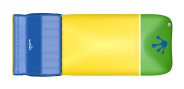 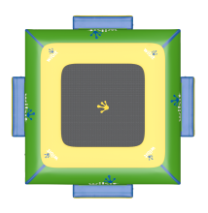 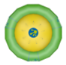 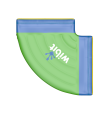 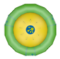 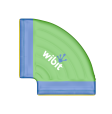 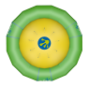 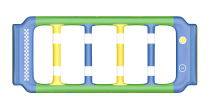 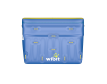 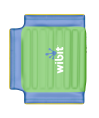 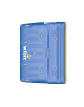 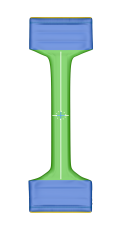 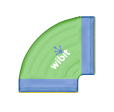 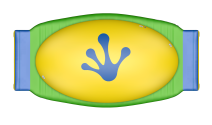 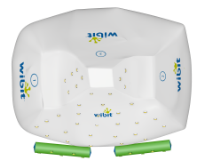 Kraj in datum:                                    Žig________________________Ponudnik:__________________________Podpis:__________________________NAZIV PONUDNIKA:NASLOV PONUDNIKA:KONTAKTNA OSEBA:ELEKTRONSKI NASLOV KONTAKTNE OSEBE:TELEFON:FAKS:ID za DDV oz. DAVČNA ŠTEVILKA :MATIČNA ŠTEVILKA:ŠT. TRR Z NAVEDBO BANKE:ZAKONITI ZASTOPNIKI PONUDNIKA:SKRBNIK POGODBE:ODGOVORNA OSEBA ZA PODPIS POGODBE:POOBLAŠČENA OSEBA ZA VROČANJE PO ZUP-u V REPUBLIKI SLOVENIJI (ime in priimek, ulica hišna številka, kraj v RS)(Izpolni ponudnik, ki nima sedeža v Republiki Sloveniji): Registrski podatkiRegistrski podatkiRegistrski podatkiRegistrski podatkiPopolna firmaŠtevilkaDatumRegistrsko sodiščePrva registracijaZadnja spremembaSpremembe registrskih podatkov, ki še niso vpisane v registerSpremembe registrskih podatkov, ki še niso vpisane v registerSpremembe registrskih podatkov, ki še niso vpisane v registerOpisDejavnostiDejavnostiDejavnostiDejavnostiKlasifikacija Opis dejavnostiOpis dejavnostiOpis dejavnostiKraj in datum:                                    Žig________________________Ponudnik:__________________________Podpis:__________________________Kraj in datum:                                    Žig_______________________Ponudnik:__________________________Podpis:__________________________Ime in priimek:Ime in priimek:EMŠO: Kraj in datum:                                    Žig_______________________Podpisnik: __________________________Podatki o pravni osebi:Podatki o pravni osebi:Podatki o pravni osebi:Polno ime podjetja: Polno ime podjetja: Sedež podjetja:Občina sedeža podjetja:Občina sedeža podjetja:Občina sedeža podjetja:Številka vpisa v sodni register (št. vložka):Številka vpisa v sodni register (št. vložka):Številka vpisa v sodni register (št. vložka):Številka vpisa v sodni register (št. vložka):Številka vpisa v sodni register (št. vložka):Matična številka podjetja:Matična številka podjetja:Matična številka podjetja:Matična številka podjetja:EMŠO:DATUM ROJSTVA:DATUM ROJSTVA:DATUM ROJSTVA:KRAJ ROJSTVA:KRAJ ROJSTVA:OBČINA ROJSTVA:OBČINA ROJSTVA:OBČINA ROJSTVA:DRŽAVA ROJSTVA:DRŽAVA ROJSTVA:DRŽAVA ROJSTVA:DRŽAVA ROJSTVA:NASLOV STALNEGA /ZAČASNEGA BIVALIŠČA:NASLOV STALNEGA /ZAČASNEGA BIVALIŠČA:NASLOV STALNEGA /ZAČASNEGA BIVALIŠČA:NASLOV STALNEGA /ZAČASNEGA BIVALIŠČA:NASLOV STALNEGA /ZAČASNEGA BIVALIŠČA:NASLOV STALNEGA /ZAČASNEGA BIVALIŠČA:NASLOV STALNEGA /ZAČASNEGA BIVALIŠČA:- (ulica in hišna številka)- (ulica in hišna številka)- (ulica in hišna številka)- (ulica in hišna številka)- (ulica in hišna številka)- (poštna številka in pošta)- (poštna številka in pošta)- (poštna številka in pošta)- (poštna številka in pošta)- (poštna številka in pošta)DRŽAVLJANSTVO:DRŽAVLJANSTVO:DRŽAVLJANSTVO:DRŽAVLJANSTVO:MOJ PREJŠNJI PRIIMEK SE JE GLASIL:MOJ PREJŠNJI PRIIMEK SE JE GLASIL:MOJ PREJŠNJI PRIIMEK SE JE GLASIL:MOJ PREJŠNJI PRIIMEK SE JE GLASIL:MOJ PREJŠNJI PRIIMEK SE JE GLASIL:MOJ PREJŠNJI PRIIMEK SE JE GLASIL:Zap. št.REFERENČNI NAROČNIKDatum in kraj dobave igral 1.2.Kraj in datum:                                    Žig______________________Ponudnik:__________________________Podpis:__________________________Kraj in datum:                                    Žig________________________Naročnik:__________________________Podpis:__________________________Kraj in datum:_________________________Ponudnik:________________________                                                                  Žig:Podpis:Kraj in datum:                                    Žig________________________Ponudnik:__________________________Podpis:__________________________zap. št.NAZIV IN NASLOV PODIZVAJALCA1.2.3.4.5.6.7.Kraj in datum:                                    Žig________________________Ponudnik:__________________________Podpis:__________________________PODATKI O PODIZVAJALCU	PODATKI O PODIZVAJALCU	NAZIV PODIZVAJALCA:NAZIV PODIZVAJALCA:NASLOV:NASLOV:KONTAKTNA OSEBA:KONTAKTNA OSEBA:TELEFON:FAKS:ID za DDV oz. DAVČNA ŠTEVILKA PODIZVAJALCA:ID za DDV oz. DAVČNA ŠTEVILKA PODIZVAJALCA:MATIČNA ŠTEVILKA:MATIČNA ŠTEVILKA:ŠT. TRR Z NAVEDBO BANKE:ŠT. TRR Z NAVEDBO BANKE:ZAKONITI ZASTOPNIKI PODIZVAJALCA:ZAKONITI ZASTOPNIKI PODIZVAJALCA:ODGOVORNA OSEBA ZA PODPIS POGODBE:ODGOVORNA OSEBA ZA PODPIS POGODBE:POOBLAŠČENA OSEBA ZA VROČANJE PO ZUP-u V REPUBLIKI SLOVENIJI (ime in priimek, ulica hišna številka, kraj v RS)(Izpolni se za podizvajalca, ki nima sedeža v Republiki Sloveniji):POOBLAŠČENA OSEBA ZA VROČANJE PO ZUP-u V REPUBLIKI SLOVENIJI (ime in priimek, ulica hišna številka, kraj v RS)(Izpolni se za podizvajalca, ki nima sedeža v Republiki Sloveniji):Kraj in datum:                                    Žig________________________Ponudnik:__________________________Podpis:__________________________Kraj in datum:                                    Žig________________________Podizvajalec:__________________________Podpis:__________________________Kraj in datum:                                            Žig______________________Ponudnik:__________________________Podpis:__________________________Kraj in datum:                                            Žig______________________Ponudnik:__________________________Podpis:__________________________Kraj in datum:                                            Žig______________________Zakoniti zastopnik podizvajalca:__________________________Podpis:__________________________Kraj in datum:                                            Žig______________________Ponudnik:__________________________Podpis:__________________________Kraj in datum:Ponudnik:                                             Žig:Podpis pooblastitelja::Kraj in datum:Ponudnik:                                             Žig:Podpis pooblaščenca (nosilca posla)::NAKUP IGRAL ZA VODNO ZABAVIŠČNI PARK NAROČNIK:MESTNA OBČINA VELENJETITOV TRG 13320 VELENJENAKUP IGRAL ZA VODNO ZABAVIŠČNI PARK NAROČNIK:MESTNA OBČINA VELENJETITOV TRG 13320 VELENJENAKUP IGRAL ZA VODNO ZABAVIŠČNI PARK NAROČNIK:MESTNA OBČINA VELENJETITOV TRG 13320 VELENJE      Skupaj brez DDV: _____________________________EURPopust: __________%_________________________EUR      Skupaj brez DDV s popustom: ___________________EUR                                    DDV :__________________________________EUR  Skupaj z DDV: ________________________________EUR      Skupaj brez DDV: _____________________________EURPopust: __________%_________________________EUR      Skupaj brez DDV s popustom: ___________________EUR                                    DDV :__________________________________EUR  Skupaj z DDV: ________________________________EUR      Skupaj brez DDV: _____________________________EURPopust: __________%_________________________EUR      Skupaj brez DDV s popustom: ___________________EUR                                    DDV :__________________________________EUR  Skupaj z DDV: ________________________________EURZap.št.Naziv in opis izdelka količinaOpombe1.Plezalna stena1 komIgrala morajo zadovoljevati zahtevam EU, EN15649 in imeti TUV certifikat.2.Trampolin1 komIgrala morajo zadovoljevati zahtevam EU, EN15649 in imeti TUV certifikat.3.Odbojna blazina1 komIgrala morajo zadovoljevati zahtevam EU, EN15649 in imeti TUV certifikat.4.Vstopna ploščad2 komIgrala morajo zadovoljevati zahtevam EU, EN15649 in imeti TUV certifikat.5.T povezovalni člen1 komIgrala morajo zadovoljevati zahtevam EU, EN15649 in imeti TUV certifikat.6.Kotni povezovalni člen3 komIgrala morajo zadovoljevati zahtevam EU, EN15649 in imeti TUV certifikat.7.Prečne pohodne ovire1 komIgrala morajo zadovoljevati zahtevam EU, EN15649 in imeti TUV certifikat.8.Ravnotežne ovire1 komIgrala morajo zadovoljevati zahtevam EU, EN15649 in imeti TUV certifikat.9.Kupola1 komIgrala morajo zadovoljevati zahtevam EU, EN15649 in imeti TUV certifikat.10.Reševalni jopič - otroški10 kom11.Reševalni jopič - XS5 kom12.Reševalni jopič – S/M2 kom13.Reševalni jopič – L/XL2 kom14.Reševalni jopič – XXL/XXXL1 kom15.Napihljivi reševalni čoln1 kom16.Začetna postavitev in sidranje1 kpl